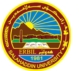 Salahaddin University-Erbil   Salahaddin University-Erbil   Salahaddin University-Erbil   Salahaddin University-Erbil   Salahaddin University-Erbil   Salahaddin University-Erbil   Salahaddin University-Erbil   Salahaddin University-Erbil   Salahaddin University-Erbil   Salahaddin University-Erbil   Salahaddin University-Erbil   Salahaddin University-Erbil   Salahaddin University-Erbil   Salahaddin University-Erbil   Salahaddin University-Erbil   Salahaddin University-Erbil   Salahaddin University-Erbil   Salahaddin University-Erbil   Salahaddin University-Erbil   Salahaddin University-Erbil   Student Score ListStudent Score ListStudent Score ListStudent Score ListStudent Score ListStudent Score ListStudent Score ListStudent Score ListStudent Score ListStudent Score ListStudent Score ListStudent Score ListStudent Score ListStudent Score ListStudent Score ListStudent Score ListCollege of Engineering      College of Engineering      College of Engineering      College of Engineering      College of Engineering      College of Engineering      College of Engineering      College of Engineering      College of Engineering      College of Engineering      Student Score ListStudent Score ListStudent Score ListStudent Score ListStudent Score ListStudent Score ListStudent Score ListStudent Score ListStudent Score ListStudent Score ListStudent Score ListStudent Score ListStudent Score ListStudent Score ListStudent Score ListStudent Score ListWater Resource EngineeringWater Resource EngineeringWater Resource EngineeringWater Resource EngineeringWater Resource EngineeringWater Resource EngineeringWater Resource EngineeringWater Resource EngineeringWater Resource EngineeringWater Resource EngineeringStudent Score ListStudent Score ListStudent Score ListStudent Score ListStudent Score ListStudent Score ListStudent Score ListStudent Score ListStudent Score ListStudent Score ListStudent Score ListStudent Score ListStudent Score ListStudent Score ListStudent Score ListStudent Score ListWater Resource EngineeringWater Resource EngineeringWater Resource EngineeringWater Resource EngineeringWater Resource EngineeringWater Resource EngineeringWater Resource EngineeringWater Resource EngineeringWater Resource EngineeringWater Resource EngineeringClass : Engineering HydraulicsClass : Engineering HydraulicsClass : Engineering HydraulicsClass : Engineering HydraulicsClass : Engineering HydraulicsClass : Engineering HydraulicsClass : Engineering HydraulicsClass : Engineering HydraulicsClass : Engineering HydraulicsClass : Engineering HydraulicsClass : Engineering HydraulicsClass : Engineering HydraulicsClass : Engineering HydraulicsClass : Engineering HydraulicsClass : Engineering HydraulicsClass : Engineering HydraulicsClass : Engineering HydraulicsClass : Engineering HydraulicsClass : Engineering HydraulicsLecturer: Abdullah Abdullwahid BotanyLecturer: Abdullah Abdullwahid BotanyLecturer: Abdullah Abdullwahid BotanyLecturer: Abdullah Abdullwahid BotanyLecturer: Abdullah Abdullwahid BotanyLecturer: Abdullah Abdullwahid BotanyLecturer: Abdullah Abdullwahid BotanyLecturer: Abdullah Abdullwahid BotanyLecturer: Abdullah Abdullwahid BotanyLecturer: Abdullah Abdullwahid BotanyLecturer: Abdullah Abdullwahid BotanyLecturer: Abdullah Abdullwahid BotanyLecturer: Abdullah Abdullwahid BotanyLecturer: Abdullah Abdullwahid BotanyLecturer: Abdullah Abdullwahid BotanyLecturer: Abdullah Abdullwahid BotanyLecturer: Abdullah Abdullwahid BotanyLecturer: Abdullah Abdullwahid BotanyLecturer: Abdullah Abdullwahid BotanyLecturer: Abdullah Abdullwahid BotanyC.Exam: %40C.Exam: %40C.Exam: %40C.Exam: %40C.Exam: %40C.Exam: %40Final Pr:: %0Final Pr:: %0Final Pr:: %0Final Pr:: %0Final Pr:: %0Final Pr:: %0Final Th.: %60Final Th.: %60Final Th.: %60Final Th.: %60Final Th.: %60Final Th.: %60Final Th.: %60Final Th.: %60Student NameStudent NameStudent NameStudent NameStudent NameStudent NameStudent NameStudent NameStudent NameStudent NameStudent NameStudent NameStud.CodeStud.CodeStud.CodeStud.CodeC.ExamC.ExamC.ExamFinal Pr.Final Pr.Final Pr.Final Pr.Final Pr.Final Th.Final Th.Final Th.Final Th.Final Th.TotalTotalN.GradeN.GradeN.GradeIs AbsentIs AbsentIs AbsentIs Absent11Abdullah Khdhr HamzaAbdullah Khdhr HamzaAbdullah Khdhr HamzaAbdullah Khdhr HamzaAbdullah Khdhr HamzaAbdullah Khdhr HamzaAbdullah Khdhr HamzaAbdullah Khdhr HamzaAbdullah Khdhr HamzaAbdullah Khdhr HamzaAbdullah Khdhr HamzaAbdullah Khdhr HamzaB020620062B020620062B020620062B02062006226.0626.0626.0600000000002727555NoNoNoNo22Avin	 Sleman IsmailAvin	 Sleman IsmailAvin	 Sleman IsmailAvin	 Sleman IsmailAvin	 Sleman IsmailAvin	 Sleman IsmailAvin	 Sleman IsmailAvin	 Sleman IsmailAvin	 Sleman IsmailAvin	 Sleman IsmailAvin	 Sleman IsmailAvin	 Sleman IsmailB020619024B020619024B020619024B02061902425.3625.3625.3600000000002626555NoNoNoNo33Aya Waleed KhalidAya Waleed KhalidAya Waleed KhalidAya Waleed KhalidAya Waleed KhalidAya Waleed KhalidAya Waleed KhalidAya Waleed KhalidAya Waleed KhalidAya Waleed KhalidAya Waleed KhalidAya Waleed KhalidB020620047B020620047B020620047B02062004725.1425.1425.1400000000002626555NoNoNoNo44Azhin Rafeeq TawfeeqAzhin Rafeeq TawfeeqAzhin Rafeeq TawfeeqAzhin Rafeeq TawfeeqAzhin Rafeeq TawfeeqAzhin Rafeeq TawfeeqAzhin Rafeeq TawfeeqAzhin Rafeeq TawfeeqAzhin Rafeeq TawfeeqAzhin Rafeeq TawfeeqAzhin Rafeeq TawfeeqAzhin Rafeeq TawfeeqB020619012B020619012B020619012B02061901231.4831.4831.4800000000003232555NoNoNoNo55bayar mohammed amirbayar mohammed amirbayar mohammed amirbayar mohammed amirbayar mohammed amirbayar mohammed amirbayar mohammed amirbayar mohammed amirbayar mohammed amirbayar mohammed amirbayar mohammed amirbayar mohammed amirB020620045B020620045B020620045B02062004533.2233.2233.2200000000003434555NoNoNoNo66Bnar Hamadamin BraimBnar Hamadamin BraimBnar Hamadamin BraimBnar Hamadamin BraimBnar Hamadamin BraimBnar Hamadamin BraimBnar Hamadamin BraimBnar Hamadamin BraimBnar Hamadamin BraimBnar Hamadamin BraimBnar Hamadamin BraimBnar Hamadamin BraimB020620049B020620049B020620049B02062004925.6525.6525.6500000000002626555NoNoNoNo77DANAR AHMAD IBRAHEMDANAR AHMAD IBRAHEMDANAR AHMAD IBRAHEMDANAR AHMAD IBRAHEMDANAR AHMAD IBRAHEMDANAR AHMAD IBRAHEMDANAR AHMAD IBRAHEMDANAR AHMAD IBRAHEMDANAR AHMAD IBRAHEMDANAR AHMAD IBRAHEMDANAR AHMAD IBRAHEMDANAR AHMAD IBRAHEMB020620040B020620040B020620040B02062004021.1621.1621.1600000000002222555NoNoNoNo88FARSAT MUHSIN HAMMADFARSAT MUHSIN HAMMADFARSAT MUHSIN HAMMADFARSAT MUHSIN HAMMADFARSAT MUHSIN HAMMADFARSAT MUHSIN HAMMADFARSAT MUHSIN HAMMADFARSAT MUHSIN HAMMADFARSAT MUHSIN HAMMADFARSAT MUHSIN HAMMADFARSAT MUHSIN HAMMADFARSAT MUHSIN HAMMADB020620073B020620073B020620073B02062007328.5828.5828.5800000000002929555NoNoNoNo99Heleen Hasan FarajHeleen Hasan FarajHeleen Hasan FarajHeleen Hasan FarajHeleen Hasan FarajHeleen Hasan FarajHeleen Hasan FarajHeleen Hasan FarajHeleen Hasan FarajHeleen Hasan FarajHeleen Hasan FarajHeleen Hasan FarajB020620075B020620075B020620075B02062007525.6725.6725.6700000000002626555NoNoNoNo1010helen qubad hamadhelen qubad hamadhelen qubad hamadhelen qubad hamadhelen qubad hamadhelen qubad hamadhelen qubad hamadhelen qubad hamadhelen qubad hamadhelen qubad hamadhelen qubad hamadhelen qubad hamadB020620033B020620033B020620033B02062003329292900000000002929555NoNoNoNo1111Helin Abdulla AhmadHelin Abdulla AhmadHelin Abdulla AhmadHelin Abdulla AhmadHelin Abdulla AhmadHelin Abdulla AhmadHelin Abdulla AhmadHelin Abdulla AhmadHelin Abdulla AhmadHelin Abdulla AhmadHelin Abdulla AhmadHelin Abdulla AhmadB020620071B020620071B020620071B02062007128.3128.3128.3100000000002929555NoNoNoNo1212huda tarq fareeqhuda tarq fareeqhuda tarq fareeqhuda tarq fareeqhuda tarq fareeqhuda tarq fareeqhuda tarq fareeqhuda tarq fareeqhuda tarq fareeqhuda tarq fareeqhuda tarq fareeqhuda tarq fareeqB020620052B020620052B020620052B02062005224.3724.3724.3700000000002525555NoNoNoNo1313Kovan Rashid MitoKovan Rashid MitoKovan Rashid MitoKovan Rashid MitoKovan Rashid MitoKovan Rashid MitoKovan Rashid MitoKovan Rashid MitoKovan Rashid MitoKovan Rashid MitoKovan Rashid MitoKovan Rashid MitoB02061908B02061908B02061908B0206190835.9135.9135.9100000000003636555NoNoNoNo1414Lara	 Kawa kakilLara	 Kawa kakilLara	 Kawa kakilLara	 Kawa kakilLara	 Kawa kakilLara	 Kawa kakilLara	 Kawa kakilLara	 Kawa kakilLara	 Kawa kakilLara	 Kawa kakilLara	 Kawa kakilLara	 Kawa kakilB020619021B020619021B020619021B02061902125.3825.3825.3800000000002626555NoNoNoNo1515Lewzha Abdulsalam OthmanLewzha Abdulsalam OthmanLewzha Abdulsalam OthmanLewzha Abdulsalam OthmanLewzha Abdulsalam OthmanLewzha Abdulsalam OthmanLewzha Abdulsalam OthmanLewzha Abdulsalam OthmanLewzha Abdulsalam OthmanLewzha Abdulsalam OthmanLewzha Abdulsalam OthmanLewzha Abdulsalam OthmanB020620078B020620078B020620078B02062007829.4829.4829.4800000000003030555NoNoNoNo1616Mohammed Sherzad JawharMohammed Sherzad JawharMohammed Sherzad JawharMohammed Sherzad JawharMohammed Sherzad JawharMohammed Sherzad JawharMohammed Sherzad JawharMohammed Sherzad JawharMohammed Sherzad JawharMohammed Sherzad JawharMohammed Sherzad JawharMohammed Sherzad JawharB020620054B020620054B020620054B02062005427.7227.7227.7200000000002828555NoNoNoNo1717Mustafa Luqman FatahMustafa Luqman FatahMustafa Luqman FatahMustafa Luqman FatahMustafa Luqman FatahMustafa Luqman FatahMustafa Luqman FatahMustafa Luqman FatahMustafa Luqman FatahMustafa Luqman FatahMustafa Luqman FatahMustafa Luqman FatahB02062107B02062107B02062107B0206210729.0529.0529.0500000000003030555NoNoNoNo1818Nasir Shawkat MahmudNasir Shawkat MahmudNasir Shawkat MahmudNasir Shawkat MahmudNasir Shawkat MahmudNasir Shawkat MahmudNasir Shawkat MahmudNasir Shawkat MahmudNasir Shawkat MahmudNasir Shawkat MahmudNasir Shawkat MahmudNasir Shawkat MahmudB020620035B020620035B020620035B02062003531.8931.8931.8900000000003232555NoNoNoNo1919Payam	 Ismail QdirPayam	 Ismail QdirPayam	 Ismail QdirPayam	 Ismail QdirPayam	 Ismail QdirPayam	 Ismail QdirPayam	 Ismail QdirPayam	 Ismail QdirPayam	 Ismail QdirPayam	 Ismail QdirPayam	 Ismail QdirPayam	 Ismail QdirB020619030B020619030B020619030B02061903032.5532.5532.5500000000003333555NoNoNoNo2020RABREN MHD KAMEL HUSSEIN RAMARABREN MHD KAMEL HUSSEIN RAMARABREN MHD KAMEL HUSSEIN RAMARABREN MHD KAMEL HUSSEIN RAMARABREN MHD KAMEL HUSSEIN RAMARABREN MHD KAMEL HUSSEIN RAMARABREN MHD KAMEL HUSSEIN RAMARABREN MHD KAMEL HUSSEIN RAMARABREN MHD KAMEL HUSSEIN RAMARABREN MHD KAMEL HUSSEIN RAMARABREN MHD KAMEL HUSSEIN RAMARABREN MHD KAMEL HUSSEIN RAMAB020620048B020620048B020620048B02062004822.0622.0622.0600000000002323555NoNoNoNo2121rawezh jalal karimrawezh jalal karimrawezh jalal karimrawezh jalal karimrawezh jalal karimrawezh jalal karimrawezh jalal karimrawezh jalal karimrawezh jalal karimrawezh jalal karimrawezh jalal karimrawezh jalal karimB020620059B020620059B020620059B02062005923.2323.2323.2300000000002424555NoNoNoNo2222rega hazhar darweshrega hazhar darweshrega hazhar darweshrega hazhar darweshrega hazhar darweshrega hazhar darweshrega hazhar darweshrega hazhar darweshrega hazhar darweshrega hazhar darweshrega hazhar darweshrega hazhar darweshB020620074B020620074B020620074B02062007422.922.922.900000000002323555NoNoNoNo2323Saman Hasan AbdullahSaman Hasan AbdullahSaman Hasan AbdullahSaman Hasan AbdullahSaman Hasan AbdullahSaman Hasan AbdullahSaman Hasan AbdullahSaman Hasan AbdullahSaman Hasan AbdullahSaman Hasan AbdullahSaman Hasan AbdullahSaman Hasan AbdullahB020620076B020620076B020620076B02062007626.5426.5426.5400000000002727555NoNoNoNo2424Sara Khasraw KamalSara Khasraw KamalSara Khasraw KamalSara Khasraw KamalSara Khasraw KamalSara Khasraw KamalSara Khasraw KamalSara Khasraw KamalSara Khasraw KamalSara Khasraw KamalSara Khasraw KamalSara Khasraw KamalB020619014B020619014B020619014B02061901432.9332.9332.9300000000003333555NoNoNoNo2525shawgar dilshat jalalshawgar dilshat jalalshawgar dilshat jalalshawgar dilshat jalalshawgar dilshat jalalshawgar dilshat jalalshawgar dilshat jalalshawgar dilshat jalalshawgar dilshat jalalshawgar dilshat jalalshawgar dilshat jalalshawgar dilshat jalalB020620034B020620034B020620034B02062003431.8931.8931.8900000000003232555NoNoNoNo2626shayma faysal abdullashayma faysal abdullashayma faysal abdullashayma faysal abdullashayma faysal abdullashayma faysal abdullashayma faysal abdullashayma faysal abdullashayma faysal abdullashayma faysal abdullashayma faysal abdullashayma faysal abdullaB020620055B020620055B020620055B02062005529.3729.3729.3700000000003030555NoNoNoNo2727Wanawsha Kurdo HamadWanawsha Kurdo HamadWanawsha Kurdo HamadWanawsha Kurdo HamadWanawsha Kurdo HamadWanawsha Kurdo HamadWanawsha Kurdo HamadWanawsha Kurdo HamadWanawsha Kurdo HamadWanawsha Kurdo HamadWanawsha Kurdo HamadWanawsha Kurdo HamadB020620044B020620044B020620044B02062004427.9827.9827.9800000000002828555NoNoNoNo2828zakarya kareem othmanzakarya kareem othmanzakarya kareem othmanzakarya kareem othmanzakarya kareem othmanzakarya kareem othmanzakarya kareem othmanzakarya kareem othmanzakarya kareem othmanzakarya kareem othmanzakarya kareem othmanzakarya kareem othmanB020620065B020620065B020620065B02062006526.0726.0726.0700000000002727555NoNoNoNo2929Zaman Rashid KhurshidZaman Rashid KhurshidZaman Rashid KhurshidZaman Rashid KhurshidZaman Rashid KhurshidZaman Rashid KhurshidZaman Rashid KhurshidZaman Rashid KhurshidZaman Rashid KhurshidZaman Rashid KhurshidZaman Rashid KhurshidZaman Rashid KhurshidB020619032B020619032B020619032B02061903221.7621.7621.7600000000002222555NoNoNoNoPrint Date: 10/05/2023Print Date: 10/05/2023Print Date: 10/05/2023Print Date: 10/05/2023Print Date: 10/05/2023Print Date: 10/05/2023Print Date: 10/05/2023Print Date: 10/05/2023Print Date: 10/05/2023Print Date: 10/05/2023Print Date: 10/05/2023Print Date: 10/05/2023Print Date: 10/05/2023Print Date: 10/05/2023Engineering HydraulicsEngineering HydraulicsEngineering HydraulicsEngineering HydraulicsEngineering HydraulicsEngineering HydraulicsEngineering HydraulicsEngineering HydraulicsEngineering HydraulicsEngineering HydraulicsEngineering HydraulicsEngineering HydraulicsEngineering HydraulicsEngineering HydraulicsEngineering HydraulicsEngineering HydraulicsEngineering HydraulicsEngineering HydraulicsEngineering HydraulicsEngineering HydraulicsEngineering HydraulicsEngineering HydraulicsEngineering HydraulicsEngineering HydraulicsEngineering HydraulicsEngineering HydraulicsEngineering HydraulicsPage 1 of 2Page 1 of 2Page 1 of 2Page 1 of 2Print Date: 10/05/2023Print Date: 10/05/2023Print Date: 10/05/2023Print Date: 10/05/2023Print Date: 10/05/2023Print Date: 10/05/2023Print Date: 10/05/20233030zhakaw ahmed abdullazhakaw ahmed abdullazhakaw ahmed abdullazhakaw ahmed abdullazhakaw ahmed abdullazhakaw ahmed abdullazhakaw ahmed abdullazhakaw ahmed abdullazhakaw ahmed abdullazhakaw ahmed abdullazhakaw ahmed abdullazhakaw ahmed abdullaB020620058B020620058B020620058B02062005823.8223.8223.8200000000002424555NoNoNoNoLecturer: Lecturer: Lecturer: Exam Committee Checker: Exam Committee Checker: Exam Committee Checker: Exam Committee Checker: Exam Committee Checker: Exam Committee Checker: Exam Committee Checker: Exam Committee Checker: Exam Committee Checker: Exam Committee Checker: Control Committee Checker: Control Committee Checker: Control Committee Checker: Control Committee Checker: Control Committee Checker: Control Committee Checker: Control Committee Checker: Abdullah Abdullwahid BotanyAbdullah Abdullwahid BotanyAbdullah Abdullwahid BotanyAbdullah Abdullwahid BotanyAbdullah Abdullwahid BotanyAbdullah Abdullwahid BotanyAbdullah Abdullwahid BotanyAbdullah Abdullwahid BotanyAbdullah Abdullwahid BotanyName:Name:Name:Name:Name:Name:Name:Name:Name:Name:Name:Name:Name:Name:Name:Name:Name:Name:Name:Name:Name:Name:Name:Name:Name:Name:Name:Name:Signature:Signature:Signature:Signature:Signature:Signature:Signature:Signature:Signature:Signature:Signature:Signature:Signature:Signature:Signature:Signature:Signature:Signature:Signature:Signature:Signature:Signature:Signature:Signature:Signature:Signature:Signature:Signature:Signature:Signature:Signature:Signature:Signature:Signature:Signature:Signature:Signature:Print Date: 10/05/2023Print Date: 10/05/2023Print Date: 10/05/2023Print Date: 10/05/2023Print Date: 10/05/2023Print Date: 10/05/2023Print Date: 10/05/2023Checking Date:      Checking Date:      Checking Date:      Checking Date:      Checking Date:      Checking Date:      Checking Date:      Checking Date:      Checking Date:      Checking Date:      Checking Date:      Checking Date:      Checking Date:      Checking Date:      Checking Date:      Checking Date:      Checking Date:      Checking Date:      Checking Date:      Print Date: 10/05/2023Print Date: 10/05/2023Print Date: 10/05/2023Print Date: 10/05/2023Print Date: 10/05/2023Print Date: 10/05/2023Print Date: 10/05/2023Print Date: 10/05/2023Print Date: 10/05/2023Print Date: 10/05/2023Print Date: 10/05/2023Print Date: 10/05/2023Print Date: 10/05/2023Print Date: 10/05/2023Engineering HydraulicsEngineering HydraulicsEngineering HydraulicsEngineering HydraulicsEngineering HydraulicsEngineering HydraulicsEngineering HydraulicsEngineering HydraulicsEngineering HydraulicsEngineering HydraulicsEngineering HydraulicsEngineering HydraulicsEngineering HydraulicsEngineering HydraulicsEngineering HydraulicsEngineering HydraulicsEngineering HydraulicsEngineering HydraulicsEngineering HydraulicsEngineering HydraulicsEngineering HydraulicsEngineering HydraulicsEngineering HydraulicsEngineering HydraulicsEngineering HydraulicsEngineering HydraulicsEngineering HydraulicsPage 2 of 2Page 2 of 2Page 2 of 2Page 2 of 2Print Date: 10/05/2023Print Date: 10/05/2023Print Date: 10/05/2023Print Date: 10/05/2023Print Date: 10/05/2023Print Date: 10/05/2023Print Date: 10/05/2023